INTERACTIVE MAP INSTRUCTIONS:Click on the LEGEND icon () on the left side of the map to see what each symbol identifies.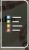 Hover over a symbol or municipality to get the name of that map feature.Click on one of the locations or within a municipal border to get a pop-up with more information.  Follow the instructions within that pop-up to get to other interactive maps with detailed information on each site.Additional maps with the following information can be found by clicking in the pop-up windows:Aquatic Pesticide PermitsBrownfieldsSurface Water DischargersCombined Sewer Overflows (CSOs)Known Contaminated SitesSuperfund SitesOnce at these individual maps, click on a site for site-specific information.If you would like to find features at or near an address, type the address into the ‘Find Places’ search tool () in the upper right corner of the map.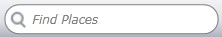 If you run into any problems, have any comments, or would like to ask any questions, please contact raritanproject@envsci.rutgers.edu. (NEED TO COME UP WITH A NON-PERSON/NAME ADDRESS FOR COMMENTS OR QUESTIONS.)MUNICIPALITIES:East Brunswick TownshipPDF MapOnline MapSouth Amboy CityPDF MapOnline MapNew Brunswick CityPDF MapOnline MapSayreville BoroughPDF MapOnline MapHighland Park BoroughPDF MapOnline MapPerth Amboy CityPDF MapOnline MapFranklin TownshipPDF MapOnline MapManville BoroughPDF MapOnline MapSouth Bound Brook BoroughPDF MapOnline MapHillsborough TownshipPDF MapOnline MapSomerville BoroughPDF MapOnline MapBound Brook BoroughPDF MapOnline MapRaritan BoroughPDF MapOnline MapMiddlesex BoroughPDF MapOnline MapPiscataway TownshipPDF MapOnline MapEdison TownshipPDF MapOnline MapBridgewater TownshipPDF MapOnline MapBranchburg TownshipPDF MapOnline MapWoodbridge Township PDF MapOnline MapDATA DOWNLOAD INSTRUCTIONS:Note that data collection was carried out through June 2014, and all data are accurate up to that point in time.  Due to the project timeline and funding limitations, data created or updated after June 2014 are not included in the project database.  There are no current plans to update these data at this time.Data obtained from various agencies related to ongoing studies and/or continued regulatory actions (for example, clean up of Brownfields through the NJDEP), may be updated on a schedule set by the responsible agency.Data Source:	AgencyMedia:	Sediment	Tissue	Surface WaterParameters:	Conventionals	PDBE